FirstName LastnameTitle/University/MajorTitle/University/MajorFirstName LastnameTitle/University/MajorTitle/University/MajorFirstName LastnameTitle/University/MajorTitle/University/MajorFirstName LastnameTitle/University/MajorTitle/University/MajorFirstName LastnameTitle/University/MajorTitle/University/MajorFirstName LastnameTitle/University/MajorTitle/University/Major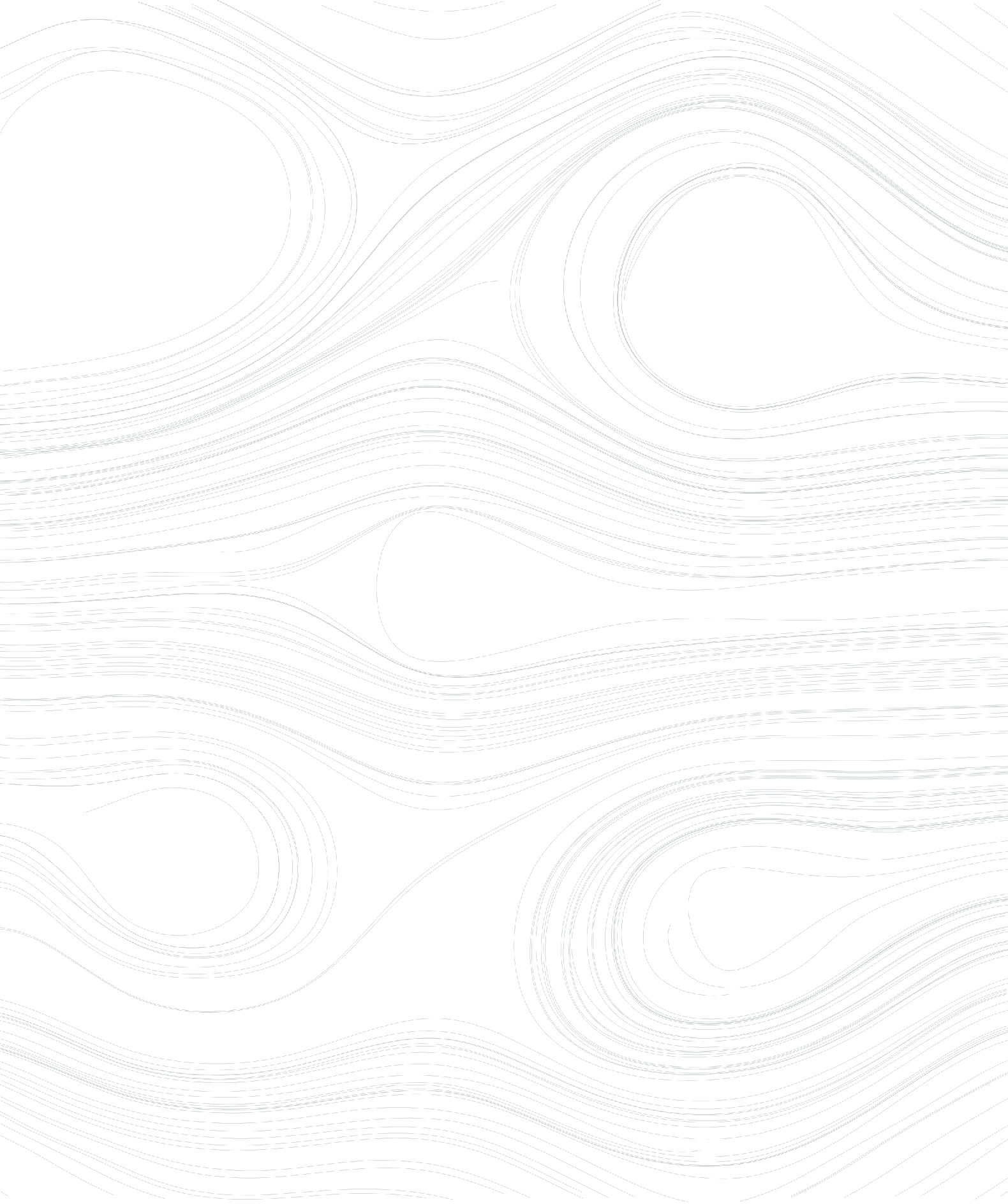 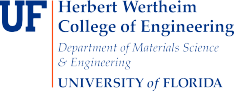 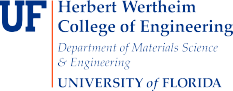 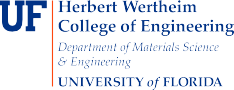 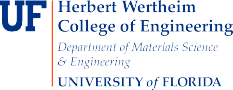 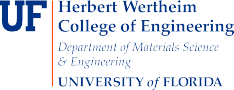 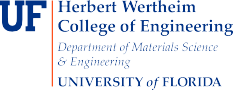 